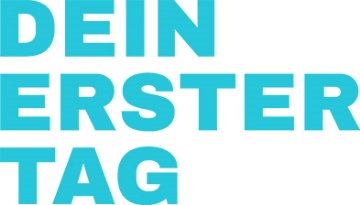 #kurzerklärt-Unsere Videos aus dem #kurzerklärt Format im Überblick-Abiprogramm Vertrieb (Handelsfachwirt*in) bei Lidl
Anlagenmechaniker*in bei der NEW AG
Bankkauffrau*mann bei der Mittelbrandenburgische Sparkasse
Bergbautechnolog*in Tiefbautechnik beim Kaliwerk Zielitz
Berufsfeuerwehrfrau*mann bei der Feuerwehr Hamburg
Berufskraftfahrer*in bei Streck Transport
Chemielaborant*in bei BERLIN-CHEMIE
Duales Studium: Bauingenieurwesen bei der Niedersächsischen Landgesellschaft mbH
Einrichtungsberater*in bei Porta
Einzelhandelskaufleute bei GALERIA Karstadt Kaufhof GmbH
Elektrobereich bei der Hüttenwerke Krupp Mannesmann GmbH
Elektroniker*in bei JUMO
Elektroniker*in bei TRUMPF
Elektroniker*in für Betriebstechnik bei Berlin-Chemie
Elektroniker*in für Betriebstechnik bei E.DIS
Elektroniker*in für Gebäudesystemintegration im E-Handwerk
Elektroniker*in für IT/IoT Systeme der Gebäudetechnik bei Siemens
Fachinformatiker*in für Systemintegration bei GISA
Fachkraft für Kreislauf- und Abfallwirtschaft bei der Stadtreinigung Hamburg
Fachkraft für Möbel- und Küchenmontage bei Porta
Fachkraft für Lagerlogistik bei Hellmann
Fachkraft für Lagerlogistik / Fachlagerist*in bei Streck Transport
Fachkraft für Systemgastronomie bei McDonald’s
Fachkraft für Wasserversorgungstechnik beim Zweckverband Landeswasserversorgung
Fachwirt*in für Vertrieb im Einzelhandel bei Action Deutschland
Feinwerkmechaniker*in bei Bücker + Essing
Gerüstbauer*in bei der Bundesinnung für das Gerüstbauer-Handwerk
Heilerziehungspfleger*in bei der Stiftung Haus Lindenhof
Hochbaufacharbeiter*in bei Jökel Bau
Industriekaufmann*frau bei Berlin-Chemie
Industriekaufmann*frau bei JUMO
Industriemechaniker*in bei Berlin-Chemie
Industriemechaniker*in bei MEILLER
Informatiker*in bei der Polizei Berlin
Kauffrau*mann für Büromanagement bei der Hanseatic BankKauffrau*mann für Büromanagement bei Deutsche Leasing AG
Kauffrau*mann für Digitalisierungsmanagement bei Berlin-Chemie
Kaufmann*frau für Digitalisierungsmanagement bei der GASAG-Gruppe
Kaufleute im E-Commerce bei der SFZ Förderzentrum gGmbH
Kaufleute im Gesundheitswesen bei der Techniker Krankenkasse
Kaufmann*frau im Einzelhandel bei SB-Möbel Boss
Kaufmann*frau Versicherungen & Finanzen SV SparkassenVersicherung
Landschaftsgärtner*in im Garten- und Landschaftsbau
Maschinen- und Anlagenführer*in (Metall- und Kunststofftechnik) bei Berlin-Chemie
Mechaniker*in bei JUMO
Mechatroniker*in bei Berlin-Chemie
Medientechnolog*in bei Vogel Druck und Medienservice GmbH
Medizinisch-Taktile Untersucherin bei der SFZ Förderzentrum gGmbH
Metallbereich bei der Hüttenwerke Krupp Mannesmann GmbH
Notfallsanitäter*in bei der Feuerwehr Hamburg
Papiertechnolog*in bei UPM Ettringen oder UPM Schongau
Personaldienstleistungskauffrau*mann bei Hays
Pflegefachkraft bei der Stiftung Haus Lindenhof
Pflegefachkraft beim Neurologischen Rehabilitationszentrum Godeshöhe e. V.
Pflegefachmann*frau bei der GGP-Gruppe
Pharmakant*in bei Berlin-Chemie
Pharmazeut*in im Praktikum bei Berlin-Chemie
Polizeisekretär*in bei der Polizei Berlin
Polizist*in bei der Polizei Berlin
Speditionskaufmann*frau bei Streck Transport
Tiefbaufacharbeiter*in bei Jökel Bau
Verfahrensmechaniker*in Kunststoff und Kautschuk bei Berry Global
Verkäufer*in und Kaufmann*frau im Einzelhandel bei Lidl
Verwaltungsfachangestellte*r beim Landkreis Potsdam-Mittelmark
